VII Szkolny Konkurs Polonistyczny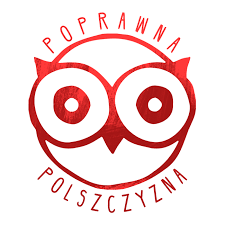 Język polski – ojczyzna naszych myśli.Celami konkursu są: kształtowanie świadomości językowej uczniów oraz propagowanie dbałości o poprawność   i kulturę codziennej polszczyzny, a także przypomnienie o tym, że nasz język pozwolił przetrwać narodowi czas utraty fizycznej niepodległości i dzięki niemu w zniewolonych ciałach trwał wolny duch.  MODA JĘZYKOWAKultowy film współczesnej młodzieży.Ważny film dla współczesnej młodzieży.Popularny wśród młodzieży.Nowa formuła kremu.Nowy skład kremu.Nowatorski dobór składników. Unikajmy jak ognia wyrazów modnych. Jan Miodek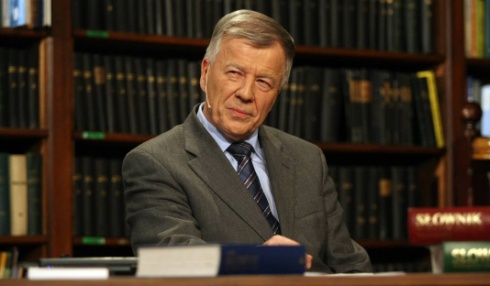  KULTURA JĘZYKA Posuń się pan trochę!Zrób pan przejście!	Czy zechciałby się pan posunąć?	Czy mógłby mnie pan przepuścić?	Wykorzystujmy możliwości naszego języka!Jan Miodek	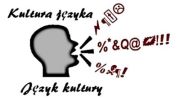 MĄDROŚĆ NARODUCo dwie głowy, to nie jedna.Bez pracy nie ma kołaczy.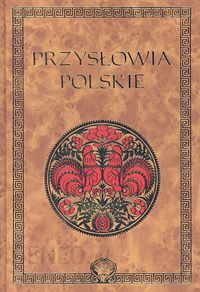 Obraz nędzy i rozpaczy. Pozory mylą.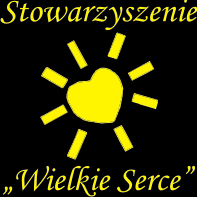 